Tема 6: Формуляр за контакт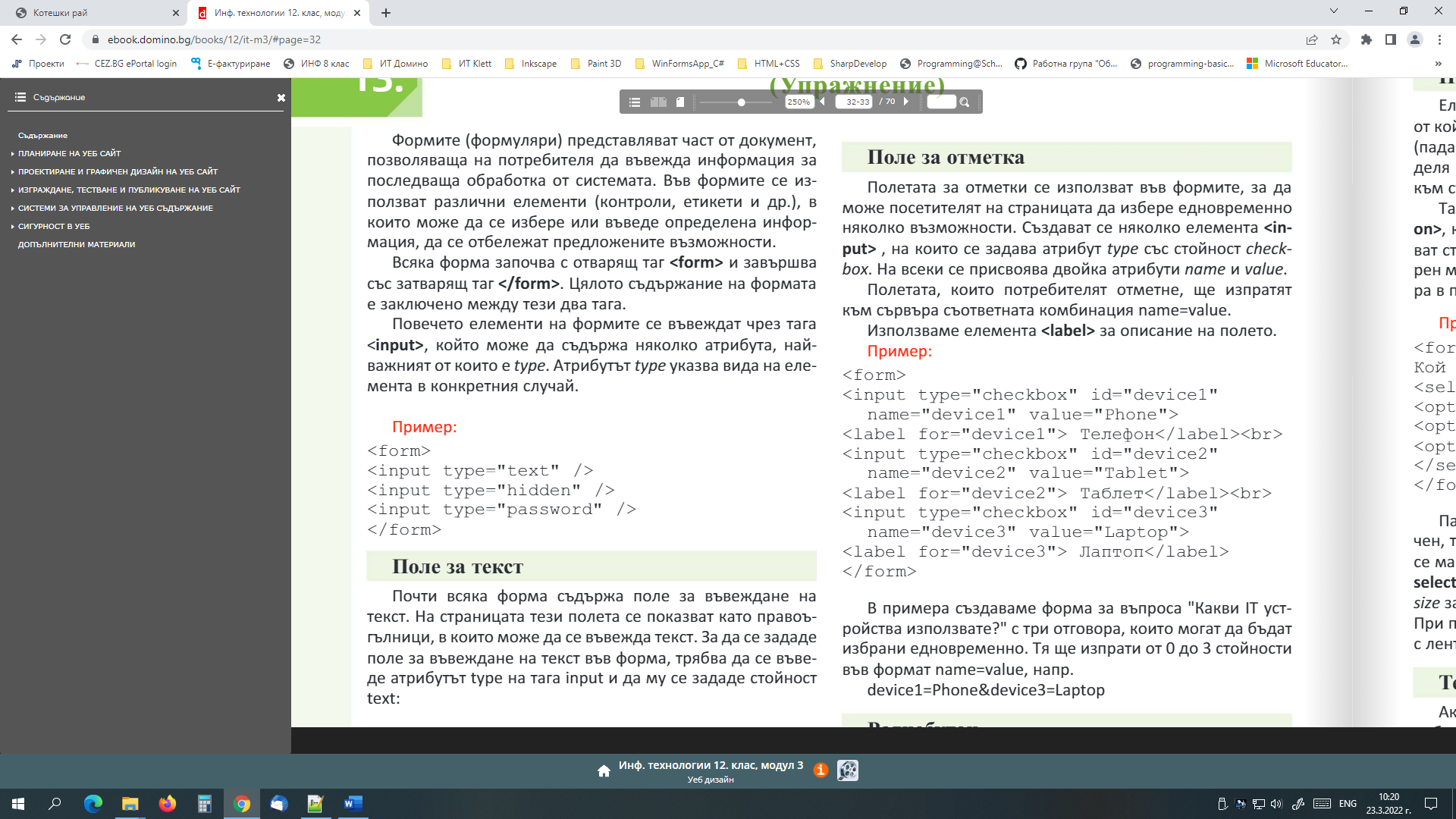 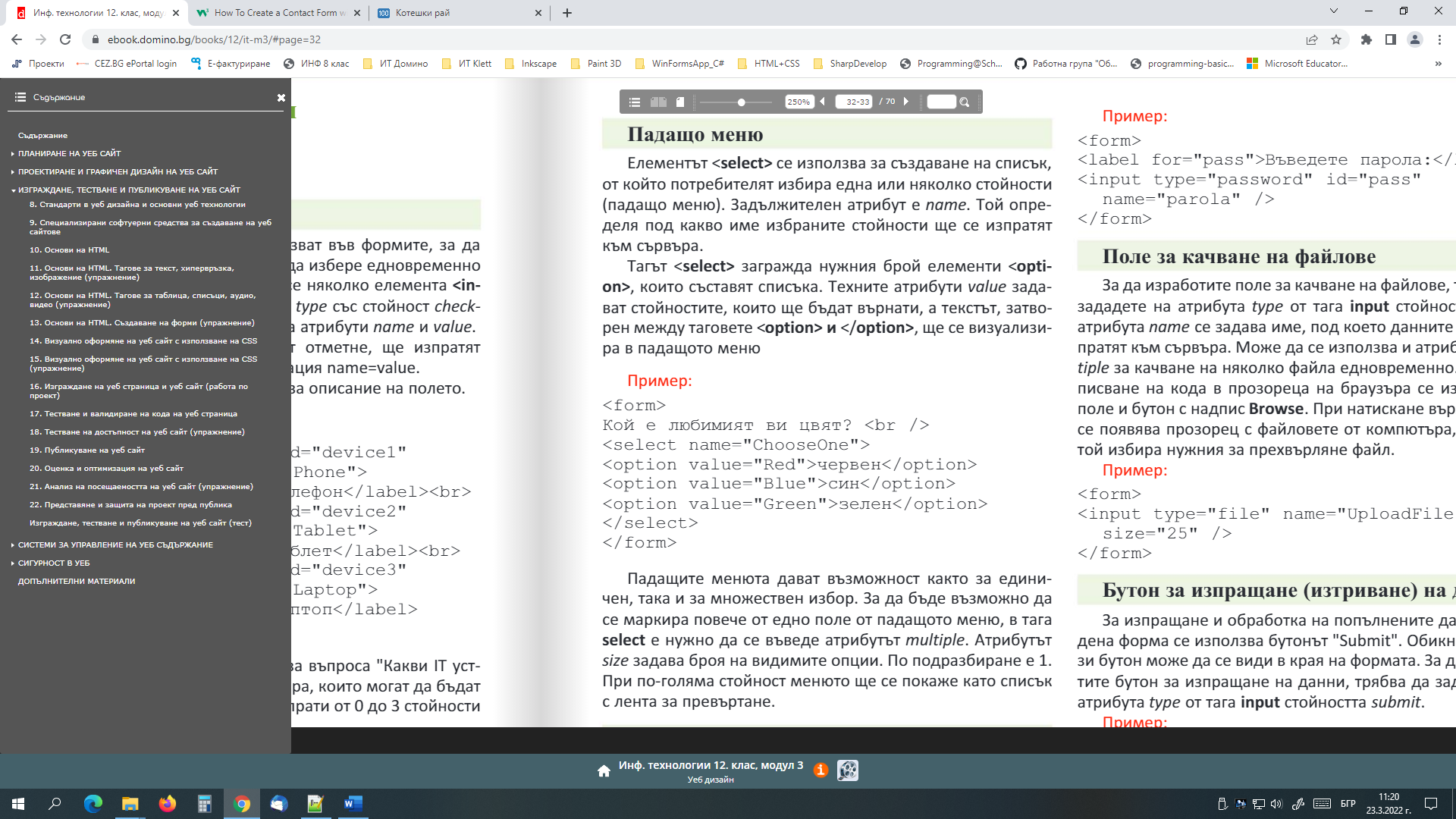 Задача: „Котешки рай“ – създаване на страница с форма за контакт1) Отворете нов файл в програмата Notepad++. Запишете файла с име contact и разширение html.2) Отворете в програмата Notepad++ и файла index.html и от него маркирайте и копирайте редове от 1 до 28 вкл. Отидете във файла contact. html и поставете копирания код.От файла index.html маркирайте и копирайте последните 5 реда, съдържащи кода за footer-a. Отидете във файла contact. html и поставете копирания код.Запишете и тествайте в браузър.3) Модел на формата за контакт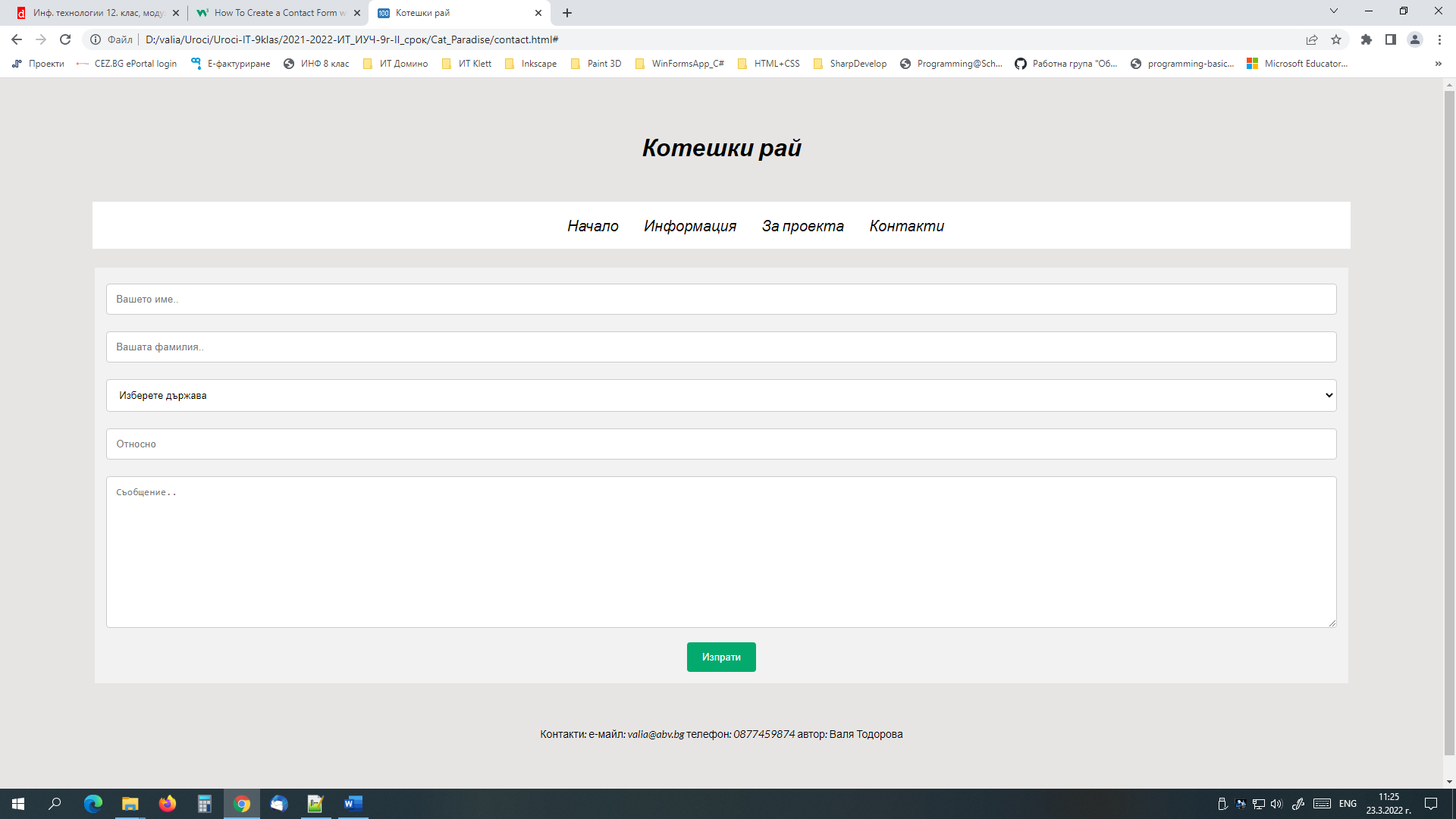 4) Добавяне на HTML кода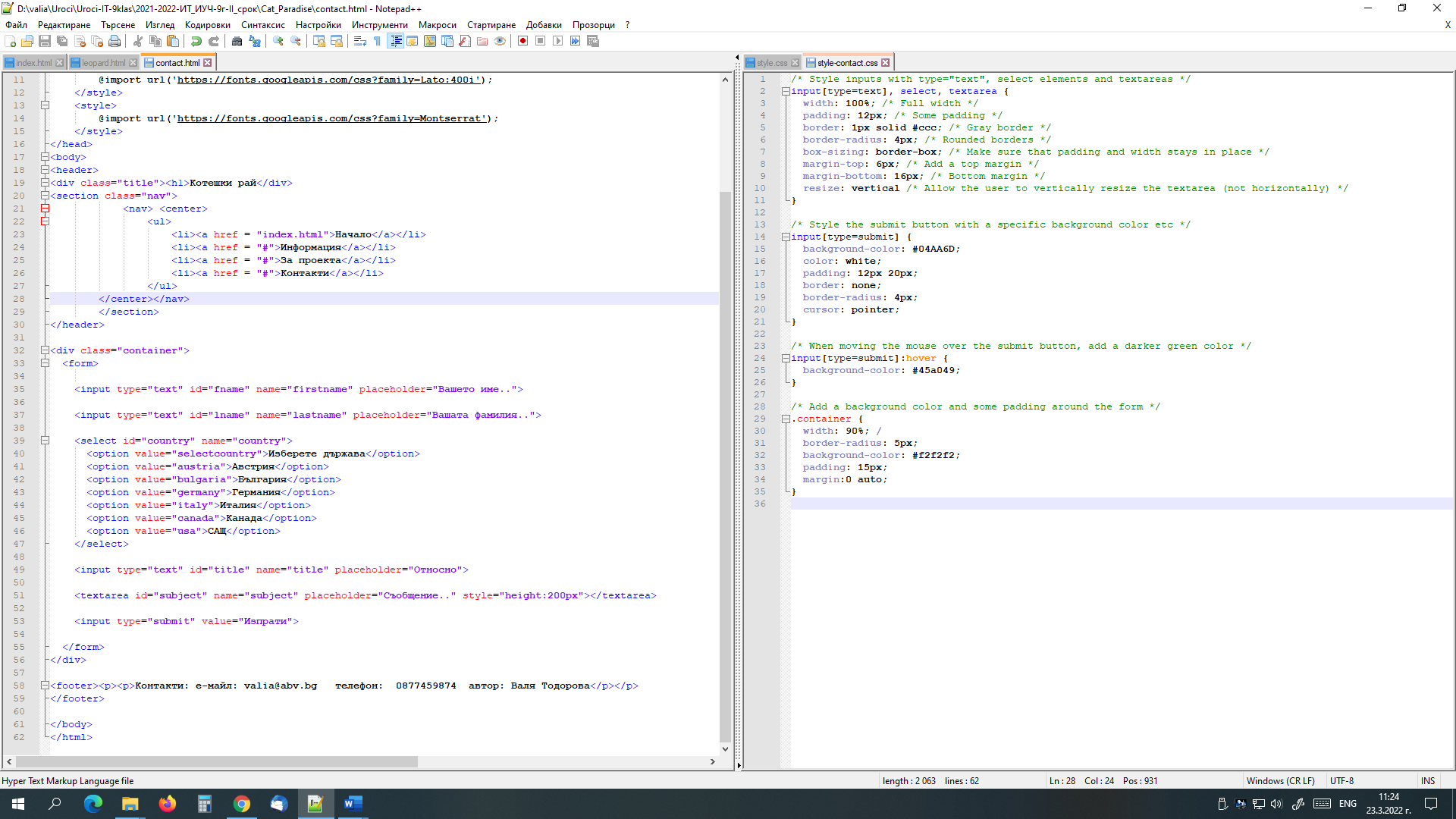 5) Добавяне на CSS кодаОтворете нов файл в програмата Notepad++. Запишете файла с име style-contact и разширение css.Във файла contact.html добавете линк към новия css файла              <link rel="stylesheet" href="style-contact.css">Във файла style-contact.css добавете кода от изображението: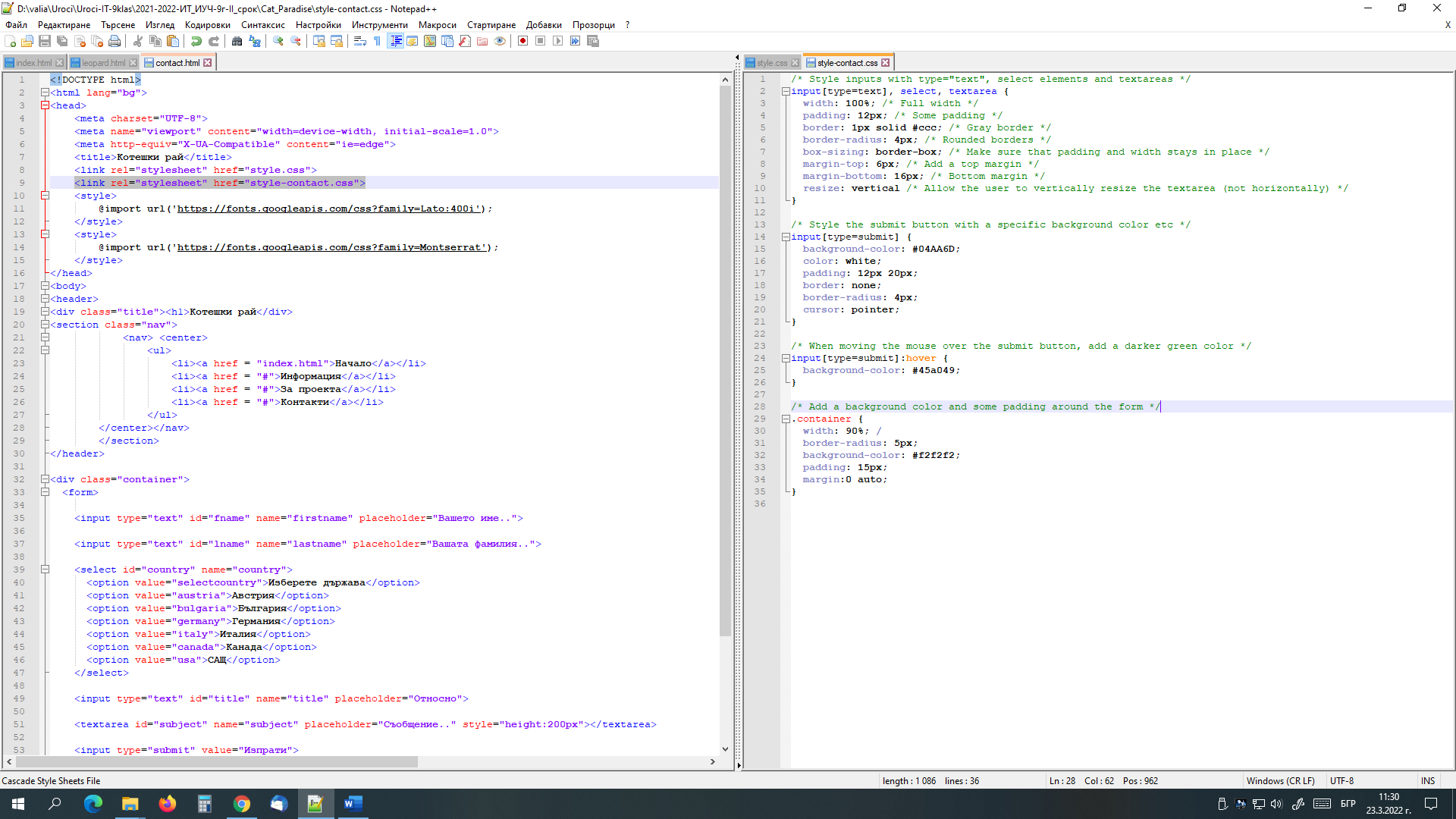 6) Добавяне на линковеСвържете чрез линкове новата страница contact.html с всички създадени до момента страници.https://uicookies.com/free-html-contact-forms/Contact Form 1 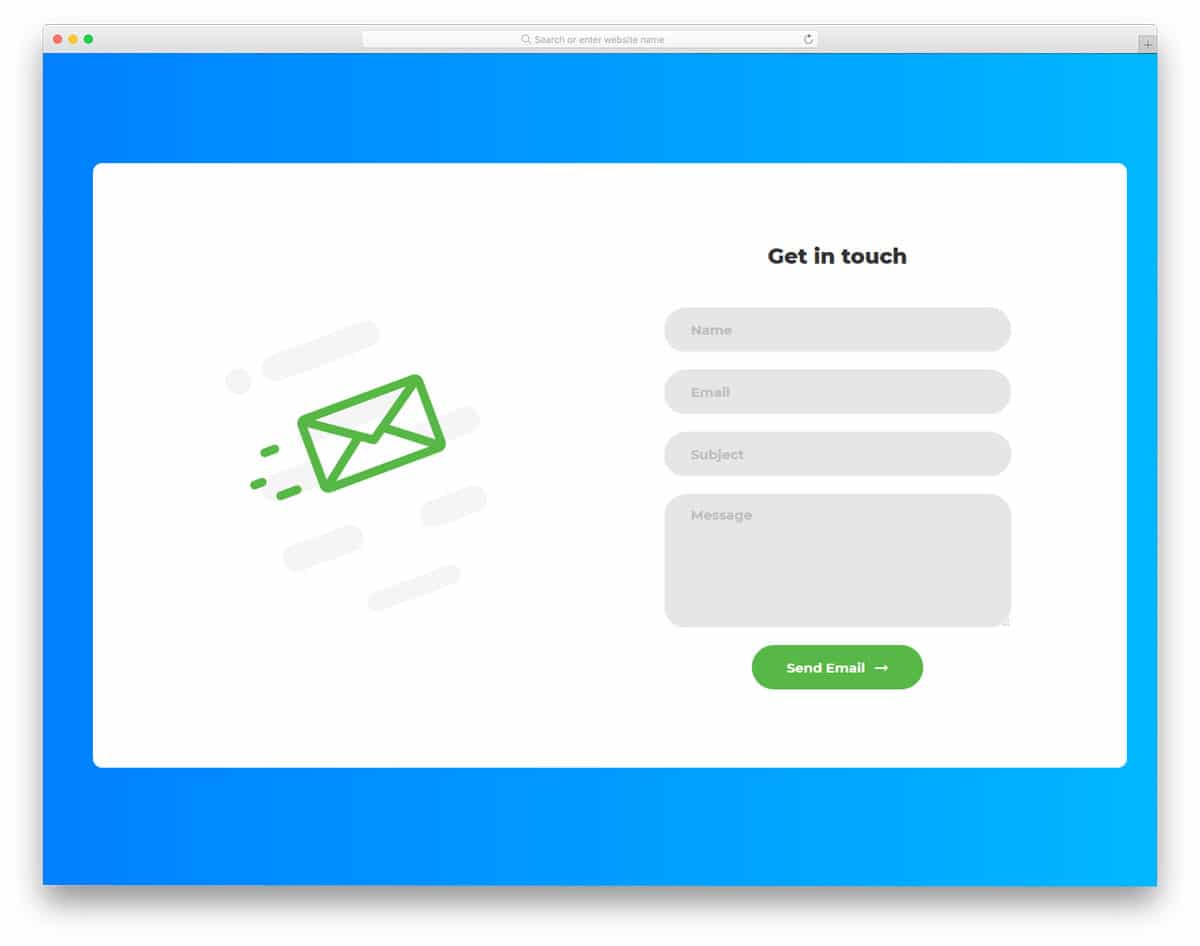 